October 22, 2019(5:00 P.M.)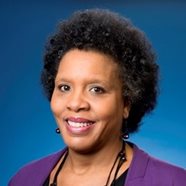 Council Member Brenda Priestly Jackson District 10 Neighbors Advisory Council Strategic Planning Meeting NoticeNotice is hereby given that the Honorable Brenda Priestly Jackson will host the first of three District 10 Neighbors Advisory Council Strategic Planning meetings on Tuesday, October 29, 2019 at 6:00 p.m. in the Auditorium of the Webb Wesconnett Regional Library (6887 103rd Street, Jacksonville, FL 32210). Members of neighborhood associations and interested parties in District 10 who would like to serve on the Council are encouraged to attend.Please contact Kendra Mervin at (904) 255-5146 for additional information or correspondence.                        BPJ/kmcc:	 Council Members/Staff	 Cheryl L. Brown, Director/Council Secretary	 Carol Owens, Chief of Legislative Services	 Jessica Matthews, Assistant Chief of Legislative Services 	 Jeff Clements, Chief of Research	 Kristi Sikes, Chief of Administrative Services	 CITYC@COJ.NET		 Office of General Counsel		 Posted Notice Board – 1st Floor City Hall	 Electronic Notice Kiosk – 1st Floor City Hall	 Public Notice System – City Council Web Page	 Media Box	 File Box